UNIVERSIDAD TECNICA LUIS VARGAS TORRESFACULTAD DE CIENCIAS AGROPECUARIAS Y  AMBIENTALESCARRERAS DE INGENIERIA FORESTAL Y AMBIENTAL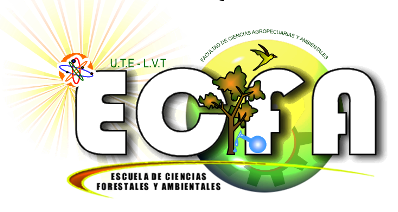 PORTAFOLIO ESTUDIANTILESTUDIANTE:------------------------PERIODO 2013PORTADAINDICECARTA DE EXPECTATIVASQUE ESPERA DE LA MATERIA QUE ESPERA DE LA PROFESORAQUE FORTALEZAS TIENEAUTOBIOGRAFIADIARIO REFLEXIVO: SE REALIZA EN CADA ENCUENTRO- DESPUES DE  FINALIZAR CADA UNIDADQUE APRENDI HOYQUE DIFICULTADES TUVE EN CLASES PARA APRENDERME ALEGRA QUE………TRABAJOS DE EJECUCIONFICHAS A MANO (FICHAS NEMOTECNICAS)RESUMEN DE TEMAS TRATADOS EN CLASETAREAS PARCIALES DE CADA TEMA DE DEBERESGUIADE OBSERVACION PRACTICAGUIA DE ESTUDIOANALISIS DE ARTICULOS CIENTIFICOS DE TEMAS TRATADOS CN CLASE Y GRABAR EN CD, IMPRIMIR EL DOCUMENTO QUE VA A ANALIZAR.ORDENADORES GRAFICOS DE TEMAS DE LECTURAS RECOMENDADASTEMAS DE EXPOSICION(ACADEMICOS Y PRACTICOS)TRABAJOS CREATIVOSCASOS CLINICOSTEMA DE PRACTICA SEMANALPROTOCOLOS ELABORACION DE PRACTICASELABORACION DE VIDEOS DE PRACTICASCARTA DE FORTALEZASQUE APRENDI EN ESTA UNIDADQUE DEBO MEJORAR COMO ESTUDIANTE Y COMO PERSONAQUE DEBE MEJORAR EL DOCENTECURRICULUM VITAEBIBLIOGRAFIA Y LINCOGRAFIA